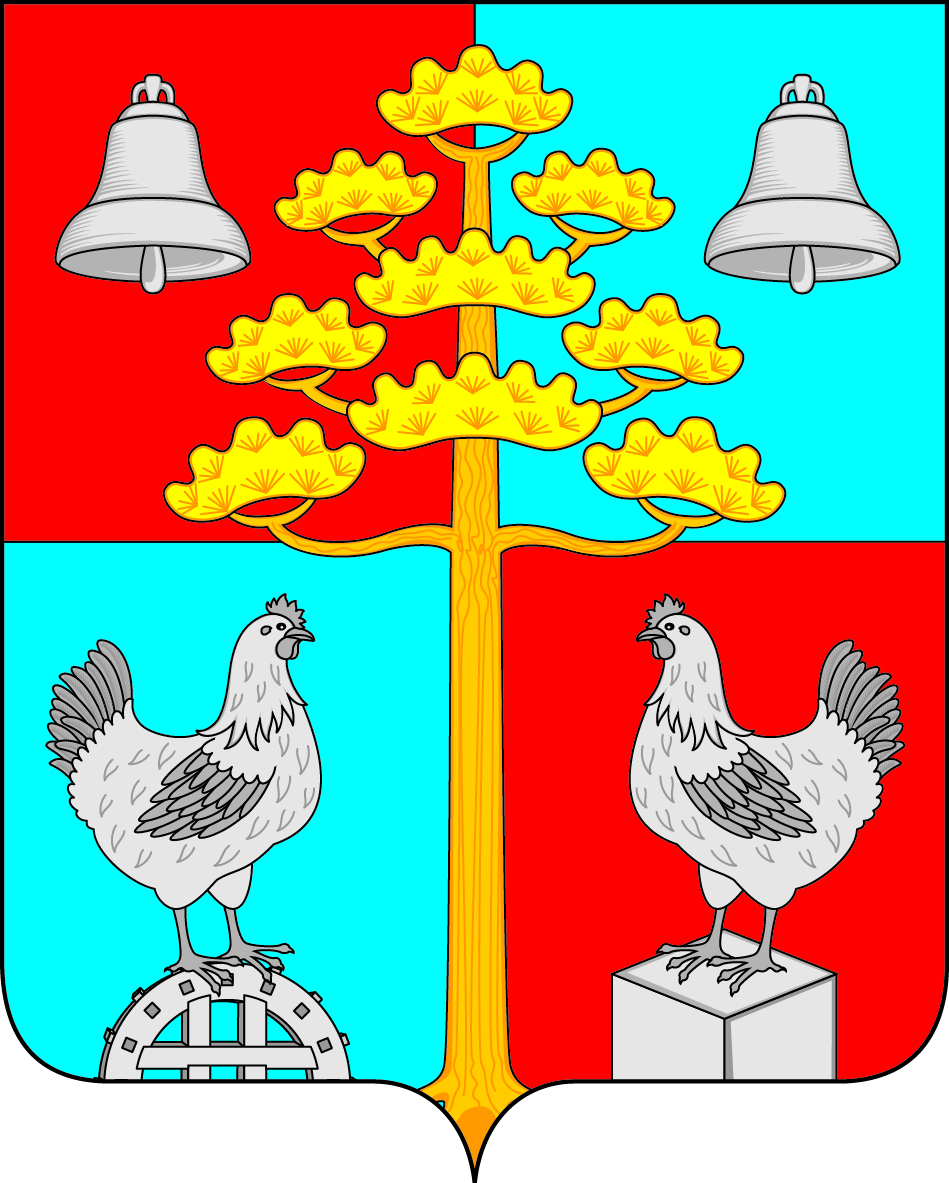 Российская ФедерацияИркутская областьАДМИНИСТРАЦИЯ  СЕЛЬСКОГО ПОСЕЛЕНИЯСОСНОВСКОГОМУНИЦИПАЛЬНОГО ОБРАЗОВАНИЯПОСТАНОВЛЕНИЕОт 09 .02.2021г.  	                                                                                    №	 16                  с. СосновкаОб утверждении  отчета о реализации муниципальной программы «Социальная политика сельского поселения Сосновского муниципального образования»  на период 2017-2022 годы за  2020 год                В целях обеспечения эффективного использования бюджетных средств, в соответствии с Порядком разработки, утверждения и реализации муниципальных программ, утвержденным постановлением администрации сельского поселения Сосновского муниципального образования от 11.08.2020 года № 76, а также реализации статьи 179 Бюджетного кодекса Российской Федерации, руководствуясь ст.ст. 23,45 Устава Сосновского муниципального образования,Постановляю:Утвердить отчет о реализации муниципальной программы «Социальная политика сельского поселения Сосновского муниципального образования» на период 2017-2022 годы за 2020 год (приложение 1).Ведущему специалисту по организационной работе Братчиковой К.А. опубликовать       настоящее постановление  в периодическом печатном издании, газете «Сосновский вестник» и разместить на официальном сайте администрации сельского поселения Сосновского муниципального образования в информационной телекоммуникационной сети «Интернет», по адресу:http// сосновка-адм.рф/.Глава сельского поселенияСосновского муниципального  образования                                В.С. МелентьевУТВЕРЖДЕНпостановлением администрации сельского поселения Сосновского муниципального образованияот «09» февраля 2021г. № 16Приложение 1Отчет о реализации муниципальной  программы «Социальная политика сельского поселения Сосновского муниципального образования»  на период 2017-2022 годы за 2020 год 1. Краткое описание выполненных в отчетном году основных мероприятий, а также достигнутых  результатов в отчетном периоде:Таблица 1    Постановлением администрации сельского поселения Сосновского муниципального образования от 20.12.2016г. № 381 утверждена муниципальная программа «Социальная политика сельского поселения Сосновского муниципального образования» на период  2017-2019годы, с продлением срока действия  муниципальной программы  на 2020 год и плановый период 2021-2022 годы.   В течение  2020 года в муниципальную программу «Социальная политика сельского поселения Сосновского муниципального образования» вносились  изменения, связанные с корректировкой  бюджетных средств и целевых показателей (от 28.02.2020г постановление № 19, от 13.04.2020г. постановление  №45, от 15.06.2020г. постановление № 59, от 17.09.2020г. постановление №84, от 14.12.2020г. постановление № 107)2.Анализ объема финансирования муниципальной программы в     отчетном периоде          В течение 2020 года исполнение мероприятий в рамках программы осуществлялось администрацией   сельского поселения Сосновского муниципального образования, освоено бюджетных ассигнований на сумму 5544,00 тыс.руб. или 99,1 % от плановых назначений (5592,93  тыс. руб.)    По подпрограмме «Образование» бюджетные  ассигнования  освоены в сумме 8,5 тыс. руб. или 100% от плановых назначений 8,5 тыс. руб.(оплата услуг за обучение муниц. служащих)    По подпрограмме «Молодежная политика» бюджетные ассигнования освоены в сумме 22,7 тыс. руб., в том числе:- 0707 7120020190 244 исполнение составило  в сумме 22,7 тыс. руб.(приобретение значков на конкурс по благоустройству-0,5 тыс. руб., приобретение сувениров, цветов к профессиональным праздникам, салют к 9 мая);    По подпрограмме «Культура» бюджетные ассигнования освоены в сумме 5218,21 тыс. руб., в том числе:-0801 7430020120 110 (Заработная плата и начисления на оплату труда работникам ДК «Исток») в сумме 3155,8 тыс. руб.;- 0801 7430020190  242 (закупка товаров, работ, услуг в сфере информациоенно- коммуникационных технологий) исполнение составило 160,4 тыс. руб.(услуги связи, Интернет- 92,2 тыс. руб., ремонт и заправка картриджа- 7,4 тыс. руб., подписка на период. печать- 3,3 тыс. руб., приобр. оргтехники- 20 тыс. руб., приобр. комплектующ. к комп.- 37,5 тыс. руб.);- 0801 7430020190  244 ( прочие закупки товаров, работ, услуг для муниципальных нужд) исполнение составило 1769,2 тыс. руб.( коммунальные услуги  - 889,0 тыс. руб., оплата услуг ООО «Геката» и пожарн. сигн., заправка огнетуш- 705,4 тыс. руб., оплата услуг охранной сигн- 28,8 тыс. руб., приобр. облучателя-дециркулятора, термометра – 31,3 тыс. руб., хоз. товаров, флаги, баннеры, подарочные наборы.- 114,7 тыс. руб.);- 0801 74300L4670 244 (прочие закупки товаров, работ, услуг для муниципальных нужд) исполнение составило 105,76 тыс. руб. (софинансирование мероприятий проекта  «Развитие и укрепление материально- технической базы домов культуры в населенных пунктах с числом жителей до 50 тыс. чел.»)  По подпрограмме «Пенсионное обеспечение» бюджетные ассигнования освоены в сумме 274,9 тыс. руб. или 99,7% от плановых назначений (доплаты к пенсиям муницип. служ., дополнительное пенсионное обеспечение);    По подпрограмме «Другие вопросы в области социальной политики» бюджетные ассигнования освоены в сумме 19,69 тыс. руб. или 64,2% от плановых назначений (подарочные продуктовые наборы туженникам тыла к 9 мая- 5,0 тыс. руб., цветы,  сувениры к юбилейным датам- 14,69 тыс. руб.);    По подпрограмме  «Физическая культура и спорт» бюджетные ассигнования не использовались из-за отсутствия заявок на финансирование, связи  с covid-19.      При выполнении программных мероприятий  в 2020году получены следующие результаты по сравнению  с базовым периодо ( 2016года):-  доля молодежи, вовлеченной в реализацию мероприятий молодежной политики  	 составила 88чел. или 35,2% от общего числа молодежи до 30 лет, в базовом периоде 2016г.-50 чел., ; - количество граждан, различных категорий населения, охваченных культурно- массовыми мероприятиями  составило 4242 чел. или 100% от планового показателя;- доля  численности молодых граждан (до 30 лет), принимающих участие в реализации  мероприятиях социально- значимых инициатив и проектов на территории муниципального образования составила 45%, что на 8% выше по сравнению с базовым периодом 2016 года;- доля жителей сельского поселения систематически занимающихся  занятиями физической культурой и спортом в общей численности населения составила 40% , что на 11,3% выше по сравнению с базовым периодом 2016 года; - количество проведенных спортивных мероприятий  на территории сельского поселения  составило 47 ед., против 28 ед. в 2016 году; - число культурно- досуговых формирований в 2020 году составило 18 единиц, в 2016 году15 ед., увеличение составило 3 ед.;- количество клубных формирований самодеятельности народного творчества- нет;- число зарегистрированных пользователей библиотеки составило 620 чел. или  118,3% от базового периода 2016 г;- количество посещений библиотеки муниципального учреждения культуры составило 5630ед., или в 1,6 раза больше по сравнению с базовым периодом 2016 года- количество посещения библиотеки на 1 жителя осталось на уровне 2019 года и составило 3,2 чел.;-  количество пожилых людей, принявших участие в различных социально- значимых мероприятиях на 74чел, что 24 чел. выше по сравнению с базовым периодом 2016 года .     В таблице 2  приведена информация о исполненном количестве показателей муниципальной программы.Таблица 2 Населением сельского поселения  отмечено, что культурно - досуговые  и спортивные мероприятия, проводимые  в 2020 году на территории Сосновского муниципального образования  стали зрелищнее, ярче и интереснее, в связи с чем улучшились показатели посещаемости культурно - досуговых мероприятий.                            Доходы от оказания платных услуг за  2020 год составили 74,0 тыс. руб., или 61,7% от планового назначения. Основная причина снижения поступления платных услуг - короновирусная инфекция, в течение 2020 года многие мероприятия проходили в формате онлайн.  3. Оценка эффективности реализации муниципальной программы       По итогам реализации муниципальной программы  за 2020 год, а также степени достижения целей и решения задач муниципальной программы считать уровень эффективности реализации муниципальной программы - эффективным.4. Предложения по дальнейшей реализации муниципальной программы По итогам реализации муниципальной программы  за 2019 год сформированы следующие предложения:- активизировать работу по созданию  клубных формирований  самодеятельности народного творчества;-  предусмотреть  улучшение  материально- технической базы для развития  физической культуры и спорта.        Предложения по дальнейшей реализации муниципальной программы - продолжить реализацию программы.        На период с 2021 по 2023 годы постановлением администрации сельского поселения Сосновского муниципального образования  от 15.12.2020 года № 113 утверждена новая  муниципальная программа  Социальная политика Сосновского муниципального образования», в которой будет продолжена работа по достижению  целевых показателей.  Глава администрации Сосновского муниципального образования                                          В.С. МелентьевНаименование программыКод целевой статьи расходов по бюджетной классификацииНаименование мероприятияУтверждено бюджетной росписью с учетом  изменений, руб.Исполнено, руб.% выполненияКраткое  описание выполненных мероприятийМуниципальная программа " Социальная политика сельского поселения Сосновского муниципального образования " на период 2017-2022годы7410020190    Мероприятия подпрограммы № 1 «Образование»8,58,5100,0Оплата  за курсы повышения квалификации  муниц. служащ.Муниципальная программа " Социальная политика сельского поселения Сосновского муниципального образования " на период 2017-2022годы7420020190Мероприятия  подпрограммы  № 2 «Молодежная политика»27,522,782,5Оплата  за оказание услуг:- издание книги;-изготовление значков на конкурспо благоустройству;- приобретение прочих материальных запасов (подарки, цветы для поздр. с профессинальными праздниками)Муниципальная программа " Социальная политика сельского поселения Сосновского муниципального образования " на период 2017-2022годы7430020120Мероприятия в области культуры 3181,953155,899,2Заработная плата и начисления на оплату труда работникам ДК «Исток»Муниципальная программа " Социальная политика сельского поселения Сосновского муниципального образования " на период 2017-2022годы7430020190  Мероприятия в области культуры 2048,62035,4599,4Оплата услуг:- услуги связи, коммунальные услуги,  Интернет услуги, услуги по охране, по пожарной  безопасности, услуги по содержанию имущества (ООО «Геката»)- приобретение основных и материальных запасов(стройматериалы, хоз. товары),  канцелярских товаров, продуктов  питания  для проведения праздничных мероприятий,, комплектующих материаловМуниципальная программа " Социальная политика сельского поселения Сосновского муниципального образования " на период 2017-2022годы7430020190  Мероприятия в области культуры 31,026,9687,0Оплата  земельного налога, оплата штрафа по пожарной безопасностиМуниципальная программа " Социальная политика сельского поселения Сосновского муниципального образования " на период 2017-2022годы7440020190Мероприятия в области пенсионного обеспечения275,69274,999,7доплата к пенсии муниципальным служащимМуниципальная программа " Социальная политика сельского поселения Сосновского муниципального образования " на период 2017-2022годы7450029999Мероприятия в области социальной политики19,6919,6964,2Приобретение:      сувенирной и подарочной продукции  (цветы юбилярам, баннер к 9 мая, подарочные  продуктовые наборы)Муниципальная программа " Социальная политика сельского поселения Сосновского муниципального образования " на период 2017-2022годы7460029999Мероприятия в области  физической культуры и спорта000ИТОГО:ИТОГО:ИТОГО:5592,935544,099,1№ п/пНаименование муниципальной программыКоличество показателей результативностиИсполнение показателей результативностиИсполнение показателей результативностиИсполнение показателей результативностиИсполнение показателей результативности№ п/пНаименование муниципальной программыКоличество показателей результативностидостигли запланированного уровнявыше запланированного уровняниже запланированного уровнянулевой показатель1Социальная политика сельского поселения Сосновского муниципального образования "112801